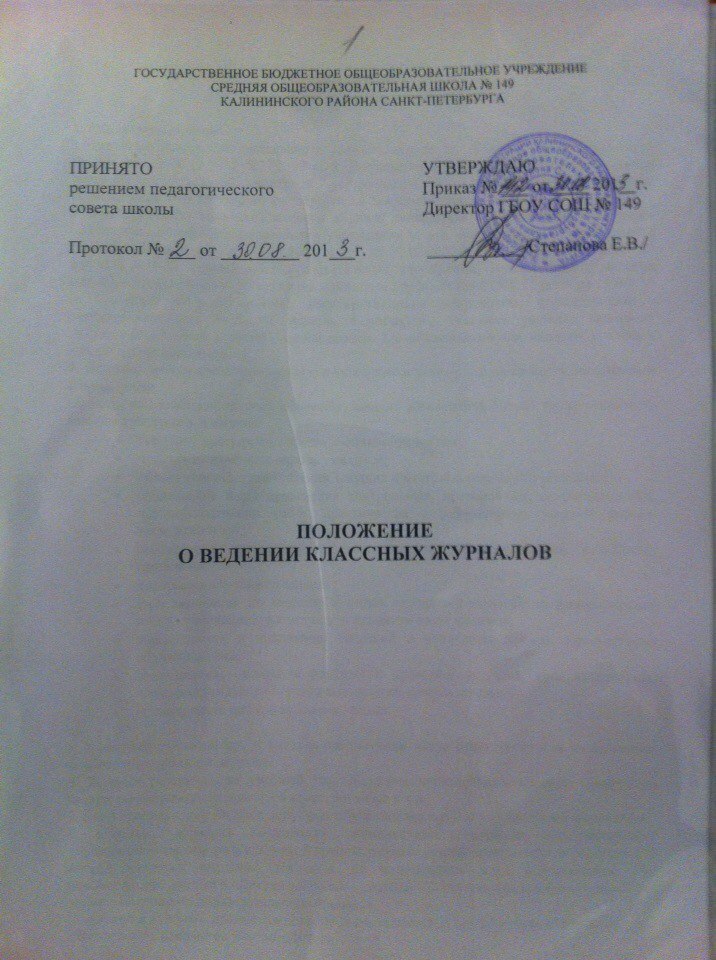 ПОЛОЖЕНИЕо ведении дневников и тетрадей учащимисяЕДИНЫЕ ТРЕБОВАНИЯ К ВЕДЕНИЮ УЧЕНИЧЕСКОГО ДНЕВНИКА1. Дневник является школьным документом учащегося. Ведение дневников учащимися 2-11 классов является  обязательным. 2. Все записи учащимся в дневнике выполняются синими или фиолетовыми чернилами. 3. Ученик заполняет лицевую сторону обложки, записывает название предметов в соответствии с учебным планом, фамилии, имена, отчества преподавателей, расписание уроков, индивидуальных занятий, внеклассных и внешкольных мероприятий, название месяца и числа. Посторонние записи и рисунки недопустимы. 4. Ученик ежедневно записывает домашние задания и задания для самостоятельной работы в графы того дня, на который они заданы; в период школьных каникул оформляется план внеклассных и внешкольных мероприятий в графах учебных дней. 5. Учащийся предъявляет учителю дневник для выставления полученных оценок, а также по требованию администрации школы, учителей-предметников и классного руководителя. 6. Учитель, оценивая ответ учащегося, выставляет оценку в классный журнал, одновременно вписывает ее в дневник и заверяет своей подписью. 7. Классный руководитель еженедельно следит за выполнением требований, предъявляемых к ведению дневника, за наличием в дневнике оценок, полученных учащимся в течение недели, доставляет отсутствующие оценки, отмечает количество опозданий и пропущенных занятий. В конце дневника классный руководитель записывает итоговые сведения об успеваемости, посещаемости учащегося и заверяет их своей подписью в специально отведенных графах. 8. Для заметок учителей и классного руководителя используются свободные графы или специально выделенные графы и страницы дневника. 9. Учителя-предметники, классные руководители для выставления полученных учеником оценок, замечаний, других записей используют ручку красного цвета. 10. Родители еженедельно, а также в конце четверти, полугодия и года просматривают и подписывают дневник, при необходимости контролируют его ведение. 11. Администрация школы осуществляет систематический контроль за состоянием ведения дневников учащихся 2-11 классов в соответствии с данными требованиями. 2. ПОРЯДОК ВЕДЕНИЯ ТЕТРАДЕЙ УЧАЩИХСЯ Все записи в тетрадях должны вестись с соблюдением следующих требований: 1. Писать аккуратным, разборчивым почерком. 2. Едино выполнять подписи на обложке тетради: указать для чего предназначается тетрадь (для работ по русскому языку, для работ по развитию речи, для лабораторных работ по физике и т.п.), какому ученику или ученице принадлежит, указать класс, название школы, фамилию, имя ученика. Тетради подписываются по следующему образцу: Тетрадь для работ по русскому языку ученика 2а класса ГБОУ СОШ  № 149 Смирнова Андрея.3. Тетради для учащихся 1-го класса подписываются только учителем. Тетради по иностранному языку подписываются на изучаемом языке. 4. Поля должны отводиться с внешней стороны листа. 5. Дата выполнения работы указывается цифрами на полях (10.02.2015 г.). В тетрадях по русскому языку и иностранным языкам число и месяц записываются словами в форме именительного падежа (Десятое февраля). Начальная школа: дату записывают посередине странички  цифрой, название месяца словом. 6. Оформление классной и домашней работ производится следующим образом: указывается, где выполняется работа (классная или домашняя), обозначается номер упражнения и задачи; указывается вид выполняемой работы (план, конспект, сочинение, практическая работа). 7. Между датой и заголовком, наименованием вида работы и заголовком в тетрадях по русскому языку строка не пропускается. По математике пропускаются две клетки. 8. Между разными работами в тетрадях по русскому языку пропускаются две строки, в тетрадях по математике четыре клетки (для отделения одной работы от другой и для выставления оценки за работу). 9. Чертежи, подчеркивания выполняются аккуратно, карандашом, 10. Ошибки исправляются следующим образом: неверно написанную букву или слово зачеркнуть косой линией, вместо зачеркнутого надписать нужные буквы, слова, предложения, не заключая неверные записи в скобки. 11. Учитель выставляет оценки, записывает рекомендации, замечания чернилами красного цвета. 